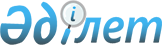 О признании утратившими силу некоторых решении Иргизского районного маслихатаРешение маслихата Иргизского района Актюбинской области от 29 февраля 2016 года № 241      В соответствии со статьей 7 Закона Республики Казахстан от 23 января 2001 года "О местном государственном управлении и самоуправлении в Республике Казахстан", с пунктом 2 статьи 21-1 Закона Республики Казахстан № 213-1 от 24 марта 1998 года "О нормативных правовых актах" и с пунктом 17 постановления Правительства Республики Казахстан от 17 августа 2006 года "Об утверждении Правил государственной регистрации нормативных правовых актов" Иргизский районный маслихат РЕШИЛ:

      1. Признать утратившими силу некоторые решения Иргизского районного маслихата согласно приложению к настоящему решению.

      2. Настоящее решение вводится в действие со дня принятия решения.

 Перечень признанных утратившими силу решения Иргизского районного маслихата:      1. Решение Иргизского районного маслихата от 26 мая 2014 года № 142 "Об установлении повышенных на двадцать пять процентов должностных окладов и тарифных ставок специалистам здравохранения, социального обеспечения, образования, культуры, спорта и ветеринарии, являющимися гражданскими служащими и работающими в сельской местности по Иргизскому району" (зарегистрированное в Реестре государственной регистрации нормативных правовых актов за № 3922, опубликованное 10 июня 2014 года в районной газете "Ырғыз");

      2. Решение Иргизского районного маслихата от 10 июня 2015 года № 196 "О повышении базовых ставок земельного налога и ставок единого земельного налога на неиспользуемые земли сельскохозяйственного назначения в Иргизском районе" (зарегистрированное в Реестре государственной регистрации нормативных правовых актов за № 4435, опубликованное 23 июля 2015 года в областной газете "Керекinfo" и "Актобеtimes");

      3. Решение Иргизского районного маслихата от 23 декабря 2015 года № 242 "О дополнительном регламентировании порядка проведения мирных собраний, митингов, шествий, пикетов и демонстраций в Иргизском районе";

      4. Решение Иргизского районного маслихата от 23 декабря 2015 года № 226 "Об утверждении Правил оказания социальной помощи, установления размеров и определения перечня отдельных категорий нуждающихся граждан в Иргизском районе".


					© 2012. РГП на ПХВ «Институт законодательства и правовой информации Республики Казахстан» Министерства юстиции Республики Казахстан
				
      Председатель сессии районного маслихата: 

М. ТУРЫМОВ

      Секретарь районного маслихата: 

К. КОСАЯКОВ
Приложение к решению районного маслихата от 29 февраля 2016 года № 241